Disclosure of Board 
Service, For-profit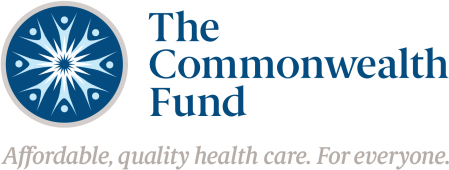 Updated October 2023Conflicts of Interest FormFor-profit Grantee OrganizationsThis form provides the Commonwealth Fund with information on health-related board service for key project personnel. Commonwealth Fund staff will review the list to identify actual or potential conflicts of interest.This form should be completed separately for each of the following personnel to be funded through the proposed grant:Project Director (regardless of percent effort)Co-Project Director (regardless of percent effort)Any additional project personnel devoting 10 percent effort or more per the project budget.Other people named in the proposal or budget who contribute substantively to the project’s execution (e.g., any researcher, consultant, or contractor).This form should be signed by the individual completing the form, as well as an institutional finance or contracts officer.Do you serve on any health-related corporate boards, and / or do you have a financial interest in any other for-profit organization in the health care field?Yes  	No If yes, please list the affiliations in which you have a financial interest or from which you receive compensation (excluding ownership of publicly traded stock, or stock in mutual funds):Do you serve on any health-related non-profit organization boards?Yes  	No If yes, please list the affiliations:Reviewed and approved by:_____________________________________						Signature of Individual Completing the Form			Date_____________________________________						
Institutional Finance/Contracts Officer 			DateDate: Project Director Name: Name of Individual Completing the Form: Project Title: Title of Individual Completing the Form: Grant Number (if available): Organization Name: Grant Project Dates: 